Course Project Overview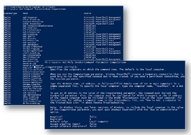 Over the next several weeks, you will begin the process of creating a Network Administration script that will be due in Week 5. Each week you will deliver a project part, and each deliverable when appropriate must be formatted using APA guidelines in a MS Word document.PurposeThe purpose of this project is to show your understanding of network scripting. Your final project submission will consist of a script that performs a useful network or system administration function. The technical requirements for the project are presented below. This course project will be worth 15% of your final grade for the course. For specific details regarding grading, please visit the project pages in each unit for more information.Graded Technical RequirementsTask chosen is a common administrative, system, or network task that should be scripted. (i.e., the task is repetitive, complex, requires accurate execution, is not implemented as a built-in command, or is a complex task).Script is commented effectively. Comments are used to identify the purpose for the script, the author, last modification date, and provide clarification for parts of the script that aren’t obvious. Comments are used to identify portions of the script that the student or group did not compose (borrowed code).Script uses flow control to perform repetitive actions and conditional statements to selectively execute blocks of code. At least one looping and one if statement is required.Script incorporates function calls to organize the script. At least one function and function call is required.Script uses command line parameters to alter the execution of the script. The script must be able to take information that is typed interactively.Script accesses WMI or ADSI. One of these two databases must be accessed.Script reads or writes to a file or the Registry. This access can be through any method available in the scripting shell.Script correctly uses variables, arrays, and hashes. Identifiers and variable types must be appropriately chosen for the task.Script provides meaningful output including prompts, status, and errors during script execution. The command should also provide meaningful, readable output specific to the function of the script.Script must follow guidelines for script organization.Below is a brief description of the project parts that are due each week of the course.Unit 1: Choosing a Task to ScriptIn the first part of your project, you will identify the task that you will script. The first part of the task requires that you review the grading rubric and the materials covered this week. You will then identify a task that meets the requirements identified in the grading rubric for the project.Unit 2: Creating your Script Using Pseudo codeIn this part of your project, you will take the task that you identified previously and create the pseudo code necessary to perform the task.Unit 3: Creating the Script Architecture and Locating CommandsIn this part of your project, you will start creating the script that will be your final project. This step will include creating the basic sections of your script, identifying the functions and variables that you need, creating the appropriate comments, and locating the commands that you will need to perform the basic tasks in the script.Unit 4: Creating and Debugging your ScriptIn this step, you will implement the logic in your script along with the appropriate input and output elements. You will then debug your script as necessary to remove any logic or runtime errors.Unit 5: Final Project Submission and Script DemonstrationIn this part of your project, you will incorporate the feedback you have received from your instructor and peers into your script. You will then present the script to your peers and demonstrate the operation of your script.